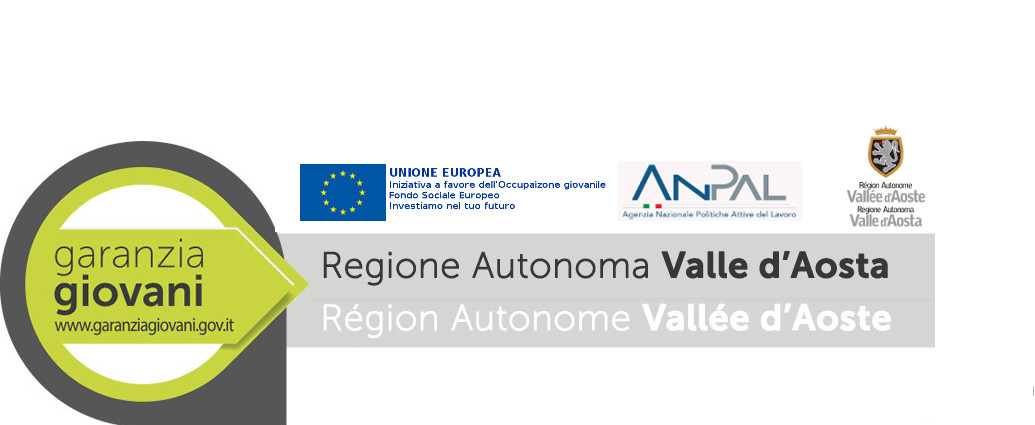 DICHIARAZIONE DI PERDITA DEI REQUISITI PON per l’attuazione dell’Iniziativa Europea per l’Occupazione dei Giovani - PON YEIPiano Esecutivo Regionale 2014 – 2018 Garanzia GiovaniIl/la sottoscritto/a ……………….………………. nato/a il …………………….. a ……………….. provincia ………………, in qualità di legale rappresentante (se ATI/ATS in qualità di mandatario dell’ATI/ATS) del Soggetto attuatore ………………………….. con sede legale in ……………………………….., via …………………………….., provincia ………………………….., CAP ……………………………., telefono …………………………………., fax ………………………………, e-mail ……………………….., PEC ………………………., codice fiscale ………………… e partita iva ……………………………..Consapevole, in caso di dichiarazioni mendaci, della responsabilità penale ex. art. 74 del DPR 445/2000DICHIARA CHEil destinatario …………………………………………………………. nato/a il ……………………….. a ………………………………….. provincia ………………, codice fiscale …….……………………………., residente in ………………………………., via ……………………………………….., provincia …………, CAP ………………., iscritto al Programma Garanzia Giovani, ha perso i requisiti di partecipazione previsti dall’Avviso “Servizio civile regionale annualità 2017/2018” per la realizzazione del Progetto Garanzia Giovani Valle d’Aosta, in attuazione del Piano Esecutivo Regionale 2014-2018”, approvato con deliberazione della Giunta Regionale n. 929 del 10 luglio 2017;Luogo e data, …………………………..								     Firmato digitalmente							     (indicare nome e cognome del firmatario)